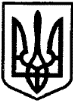 УКРАЇНАКАЛУСЬКА  МІСЬКА  РАДАП Е Р Е Л І Крішень, розглянутих на п’ятдесят п’ятій позачерговій сесії Калуської міської ради восьмого демократичного скликання                                     20 листопада 2023 року____________________________№№ппНазва рішенняДата№№ рішеньПро внесення змін до «Програми профілактики злочинності, співробітництва із силовими структурами та громадськими формуваннями на 2023-2025 роки»20.11.20232690 Про внесення змін до «Програми проведення заходів територіальної оборони, формування підрозділу та штабу району територіальної оборони на 2023 рік»«»2691Про Програму матеріально-технічного забезпечення військової частини А4904 на 2023 рік«»2692Про передачу проектно-кошторисної документації  по об’єкту  «Капітальний ремонт покрівлі Голинського ліцею на вул.Коновальця, 13 в с.Голинь Калуської МТГ Івано-Франківської області»«»2693Про внесення змін до Програми фінансової підтримки комунального підприємства «Калуська  енергетична  Компанія»  Калуської міської ради  на 2023  рік«»2694Про погодження  проекту Меморандуму про співпрацю та партнерство між Івано-Франківською обласною державною адміністрацією, Міністерством захисту довкілля та природних ресурсів України, Бурштинською, Городенківською, Калуською, Косівською, Надвірнянською міськими радами2695Про внесення змін до Програми розвитку та фінансової підтримки комунального некомерційного  підприємства "Калуський міський центр ПМСД Калуської міської ради" на 2022-2024 роки20.11.20232696Про внесення змін до бюджету Калуської міської територіальної громади на 2023 рік  (код бюджету 0953100000)»2697